Miasto - Lider RozwojuMetodologia wyłonienia Laureatów I edycjiZwiązek Miast Polskich, w uzgodnieniu ze współorganizatorami II Kongresu Małych i Średnich Miast, postanowił – wykorzystując opracowane w ramach realizowanych projektów narzędzia pomocne w zarządzaniu miastami – wyróżnić miasta, które można uznać za liderów rozwoju w ostatnich latach.Źródłem danych wykorzystanych w przeprowadzonej według poniższej metodologii analizie był Monitor Rozwoju Lokalnego (MRL), dostępny na stronie internetowej https://monitorrozwoju.pl/. Baza powstała w ramach projektu predefiniowanego ZMP, realizowanego w programie Rozwój lokalny, kierowanym przez MFiPR.Miarą rozwoju miast są nowo wybudowane mieszkania, nowo wybudowane obiekty pozwalające na prowadzenie w nich działalności gospodarczej i nowo wybudowane  obiekty dla usług publicznych. Nowe budynki są efektem wykorzystania potencjału lokalnych inwestorów i przekonania o sensie inwestowania w danym mieście, a także atrakcyjności inwestycyjnej miasta dla inwestorów zewnętrznych.Postanowiliśmy wyróżnić małe i średnie miasta, gdzie w efekcie działań samorządu, innych instytucji publicznych, przedsiębiorców i mieszkańców powstało najwięcej nowych obiektów budowlanych.  Wyróżniono miasta, w których w ostatnich latach przybyło najwięcej nowej powierzchni: mieszkaniowej, dla działalności gospodarczej i usług publicznych, mierzonej w metrach kwadratowych, w przeliczeniu na 1000 mieszkańców. Wyróżnienia przyznano w kategoriach:miast prezydenckich niebędących miastami na prawach powiatu;miast będących siedzibami powiatów i niebędących miastami prezydenckimi;miast pozostałych, które nie są siedzibami powiatów.Wyróżnienia przyznano w oparciu o łączną wielkość nowych powierzchni oddanych do użytku w okresie pięciu lat: 2017-2021. Na podstawie publicznie dostępnych danych, które każde miasto może znaleźć w Monitorze Rozwoju Lokalnego, w naszej analizie uwzględniliśmy następujące rodzaje powierzchni: mieszkania, budynki biurowe, budynki dla działalności handlu i usług, budynki dla usług turystycznych, budynki działalności gospodarczej, budynki garaży, budynki gospodarstw rolnych, budynki magazynowe, zbiorniki i silosy, budynki usług publicznych.W zależności od funkcji miasta, jego położenia i lokalnych potencjałów, miasta wykazują zróżnicowaną strukturę nowo wybudowanych powierzchni. Wśród wyróżnionych są miasta, które zawdzięczają swoją pozycję nowo wybudowanym mieszkaniom i te, gdzie powstało dużo nowych powierzchni dla działalności gospodarczej. Szczegółowa analiza pozwala na pogłębioną analizę potencjału rozwojowego miast. Związek Miast Polskich oferuje zainteresowanym miastom materiały i wsparcie ekspertów przy przeprowadzeniu takiej analizy.Miasta – Liderzy Rozwoju, laureaci I edycji wyróżnień, otrzymają pogłębione analizy ich potencjału rozwojowego podczas Kongresu w Chełmie.Biuro Związku Miast Polskich				II Kongres Małych i Średnich Miast, Chełm 2023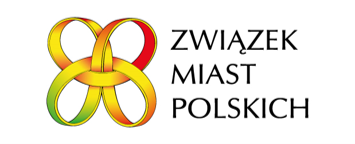 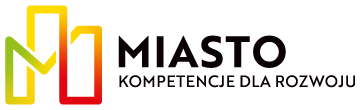 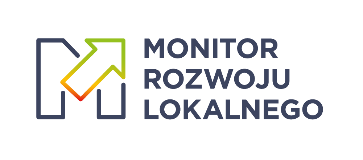 